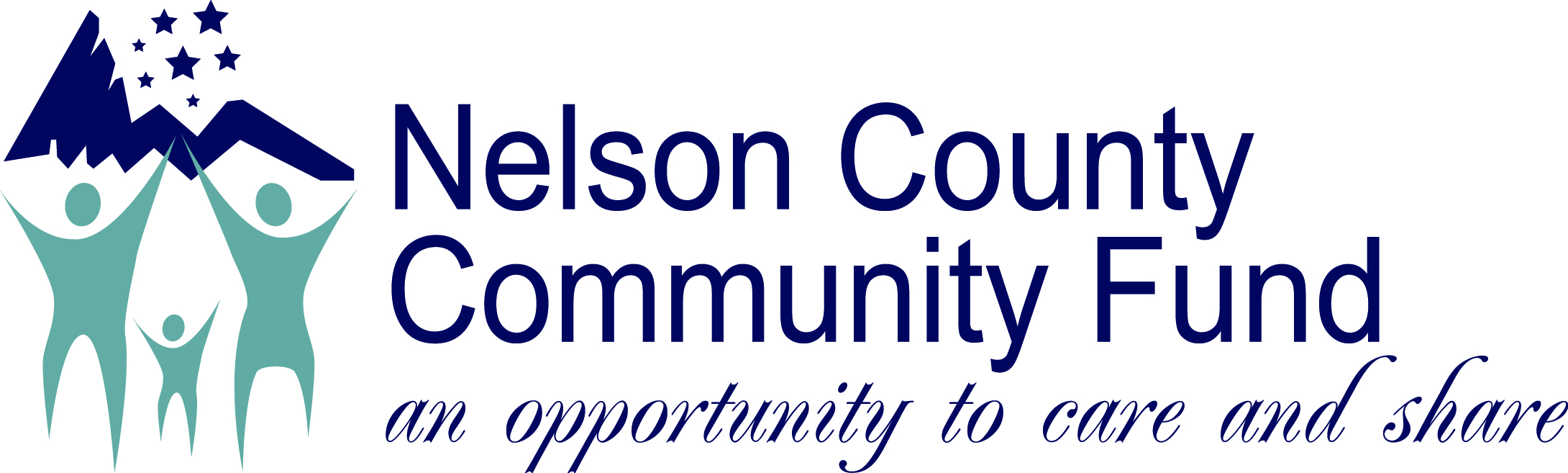 MEDIA RELEASE FORMPlease PRINT the following information:NAME:_________________________________  TITLE:_______________________________________ADDRESS:____________________________________________________________________________ ______________________________________________ CITY/STATE/ZIP:________________________CELL/HOME PHONE:__________________ (OPTIONAL) EMAIL ADDRESS:_________________________ORGANIZATION REPRESENTED (IF APPLICABLE):_____________________________________________PHOTO/VIDEO/INTERVIEW DATE:_________________________________________________________DESCRIPTION OF ACTIVITY/EVENT BEING DOCUMENTED:__________________________________________________________________________________________________________________________(FOR GROUP PICTURES) ORDER OF PERSONS FROM LEFT-RIGHT AND TOP-BOTTOM (BY LAST NAME):__________________________________________________________________________________________FOR INDIVIDUALS UNDER 18 YEARS OLD, PARENTAL/GUARDIAN AUTHORIZATION IS REQUIRED.SIGNATURE:________________________________ PARENT/GUARDIAN:_______________________________PRINTED NAME:______________________________________ DATE:_________________________________(FOR OFFICE USE ONLY. NCCF REPRESENTATIVE OR AGENT NAME:____________________________________